V brezčrtni zvezek napiši naslov GLASBILA in jih nariši.Če se še spomiš, povej staršem, kako nanje pravilno igraš.GLASBILA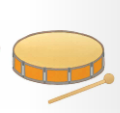 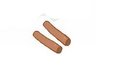 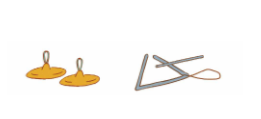 